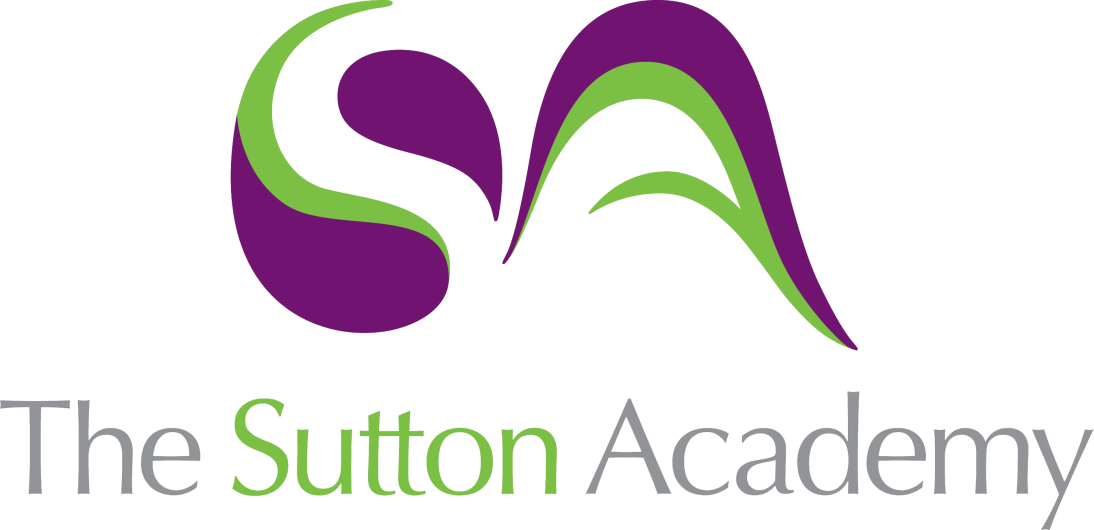 Knowledge Rich Curriculum Plan Year 11 Foundation+ Algebra 3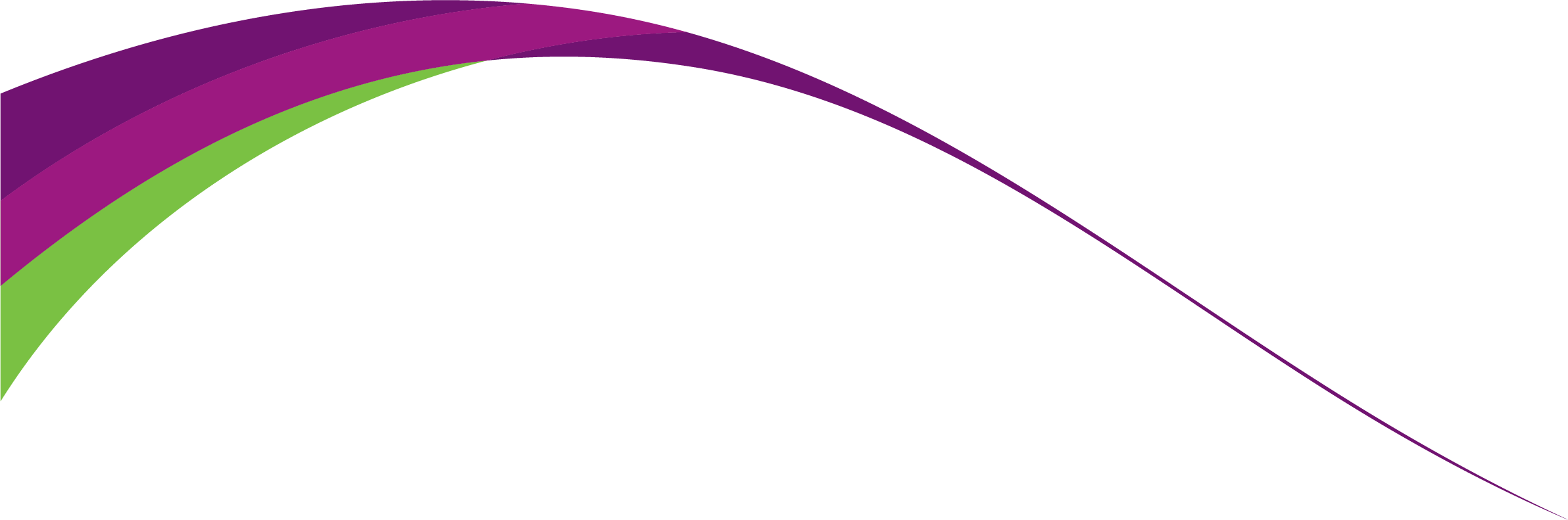 Lesson Objective Intended Knowledge:Students will know that…Tiered Vocabulary Prior Knowledge:In order to know this, students need to already know that…Assessment To learn how to solve problems using the nth term of a linear sequenceStudents will know how to generate both linear and quadratic sequences using the nth term.Students will know how to use the nth term of an arithmetic sequence to decide if a given number is a term in the sequence.Students will know how to solve problems involving sequences from real life situationsStudents will know how to find the first term greater/less than a certain numberSequence - a particular order in which related things follow each other.Generate – produce or create.Linear or Arithmetic Sequence - A number pattern which increases (or decreases) by the same amount each timeGeometric Sequence – a sequence made by multiplying by the same value each timeNth Term – a formula that enables us to find any term in a sequence. The ' n ' stands for the term numberQuadratic – involving a squared algebraic term but no other power higher than 2Substitute – use or add in place ofStudents will need to know how to substitute positive and negative numbers into formulae from mathematics.To learn how to draw straight line graphsStudents will know how to complete a table of values and plot graphs in the form y = mx + cStudents will know how to plot straight line graphs in the form y = mx + c by first constructing their own table of valuesStudents will know how to plot and draw graphs of straight lines in the form x + y = c Substitute – use or add in place ofStudents will know how to plot and draw graphs of y = a, x = a, y = x and y = –x, drawing and recognising lines parallel to axes. Students will know how to draw y = x and y = -xTo learn how to interpret the equation of a straight line and calculate gradientStudents will know how to identify the gradient and y-intercept of a straight line given the equation including where rearrangement is requiredStudents will know how to calculate gradient between two pairs of coordinates.Students will know that Gradient – steepness. The gradient of a line tells us how steep the line is.Intercept – cross Y-intercept – the y-intercept tells us where a graph crosses the y-axis, this where x = 0 Students will need to know how to rearrange formulaeTo learn how to find the equation of a straight lineStudents will know how to find the equation of a straight lineX-intercept – the x-intercept tells us where a graph crosses the x-axis, this where y = 0Students need to know how to calculate gradientStudents need to know how to interpret the equation of a straight lineTo learn how to find the equation of a straight line from coordinates and find the equation of parallel linesStudents will know how to determine the equation of a straight line from two pairs of coordinatesStudents will know that parallel lines have the same gradientStudents will know how to find the equation of a straight line that is parallel to another given lineStudents will know how to solve more complex problems involving parallel linesParallel – parallel lines are two lines that are side by side and have the same distance continuously between them.Students will need to know how to calculate gradientStudents will need to know how to solve linear equations in the form a + x = c where a and c are integers or fractionsTo learn how to solve linear simultaneous equations Students will know how to solve linear simultaneous equations graphicallyStudents will use elimination to solve basic linear simultaneous equations algebraicallyStudents will know how to use elimination to solve linear simultaneous equations algebraically including where both need multiplying.Simultaneous – occurring, operating, or done at the same time.Simultaneous equations – equations involving two or more unknowns that are to have the same values in each equation. Linear Equation – an equation between two variables that can be written in the form y = mx + c. Linear equations give a straight line when plotted on a graph.Students need to know how to solve linear equationsStudents need to know how to substitute numbers into formulaeTo learn how to solve linear simultaneous equationsStudents will use elimination to solve basic linear simultaneous equations algebraicallyStudents will know how to use elimination to solve linear simultaneous equations algebraically including where both need multiplying.Students will know how to form and solve linear simultaneous equationsStudents need to know how to solve linear equationsStudents need to know how to substitute numbers into formulaeTo learn how to draw quadratic graphsStudents will know how to recognise graphs of quadratic functionsStudents will know how to generate points and plot graphs of quadratic functions both with and without a calculatorQuadratic – An expression or equation where the highest power is 2.Parabola – the U or ∩ shape of a quadratic graphStudents will know how to substitute positive and negative integers into formulae involving squared terms without a calculatorTo learn how to draw and interpret quadratic graphsStudents will know how to identify the line of symmetry of a quadratic graphStudents will know how to find approximate and exact solutions to quadratic equations by identifying the roots of a graphStudents will know how to solve quadratics in the form ax2 + bx + c = d by drawing the graph of y = d and reading off the values for xStudents will know how to identify the turning point for a drawn quadratic graphTurning Point – The point at which the gradient changes of a curve (the maximum or minimum point on a curve). Root – A solution to an equation where a line or curve crosses the x-axis. Students will know how to generate points and plot graphs of quadratic functionsTo learn how to solve quadratics by factorisingStudents will know how to solve quadratic equations by factorising where the coefficient of x2 is 1.Solve – find an answer Equation – A mathematical statement that two amounts, or groups of symbols representing an amountFactorise – put back into brackets by bringing common factors outsideQuadratic Equation – an equation involving a squared algebraic term but no other power higher than 2Students will need to know how to factorise quadratic equations where the coefficient of x2 is 1.To learn how to recognise and draw quadratic, cubic and reciprocal graphsStudents will know how to recognise and sketch simple cubic functions.Students will know how to recognise and sketch graphs of the reciprocal function y=1/x with x ≠ 0Students will know how to recognise and sketch graphs of exponential functions. Students will know how to complete a table of values and plot reciprocal graphs with and without a calculator.Students will know how to complete a table of values and plot a cubic function.Students will know how to interpret graphs of simple cubic functions, including finding solutions to cubic equations.Students will know how to recognise the shape of different graphs and match equations to sketches.Cubic – Of the third power, order, or degree. In maths a cubic function is one involving a cubed algebraic term but no other power higher than 3.Reciprocal – The reciprocal of a number is: 1 divided by the numberExponential – a relation of the form y = axFunction – a relation or expression involving one or more variables Students will know how to substitute positive and negative numbers into formulae from mathematics.Students will know how to plot coordinates in all four quadrants.